ТЕХНИЧЕСКОЕ ЗАДАНИЕна поставку оборудования для пищеблока МАДОУ Д/с «Сказка» с. Алкино-21. Требования к поставке оборудования для пищеблока:1.1. Поставка оборудования:1) Холодильник, Стол производственный, Хлеборезка, Овощерезка (1) Заказчику Поставщиком осуществляется с 09:00 до 12:00 и с 14:00 до 16:00 в рабочие дни (Понедельник-Пятница) по адресу: 452155, Республика Башкортостан, Чишминский район, с. Алкино-2, ул. Центральная, 1/2. Контактный телефон 8 (34797) 2-38-18.2. Требования к функциональным, техническим, количественным характеристикам оборудования:3. Требования к качественным характеристикам товара:3.1. Товар должен быть новым (ранее не находившимся в использовании у поставщика или третьих лиц), произведенным не ранее 2017 года, не подвергавшимся ранее ремонту (модернизации или восстановлению), не должен находиться в залоге, под арестом или под иным обременением.Товар должен соответствовать обязательным требованиям  ГОСТов, сопровождаться сертификатами, подтверждающими их качество и безопасность. 4. Сроки поставки товара: с момента заключения контракта в течение 7 (семи) календарных  дней.5. Условия поставки товара:  Поставщик обязан уведомить заказчика о времени и дате поставки оборудования по телефону, по электронной или факсимильной связи за 2 (два) рабочих дня до поставки, назначить ответственного представителя со своей Стороны за оформление Акта сдачи-приемки поставленного товара и указать время доставки товара.Погрузочно-разгрузочные работы, доставка, сборка и расстановка товара осуществляются силами и за счет Поставщика. Поставщик при поставке Товара предоставляет на каждую единицу Товара документацию, подтверждающую качество и безопасность товара, оформленную на русском языке:- сертификаты качества;- гигиенические сертификаты;- паспорта.Заказчик организует приемку поставленного товара после его сборки и расстановки Поставщиком по месту доставки товара. Приемка товара осуществляется Заказчиком по количеству и сортности поставленного товара. По факту приемки Заказчик подписывает акт приема-передачи товараВ цену включены все затраты по доставке, сборке и установке оборудования по месту использования, пусконаладочные работы, погрузочно-разгрузочные работы, поднятие на этаж, затраты по уплате налогов, сборов и других обязательных платежей, установленных законодательством РФ.6. Требования к качеству, безопасности товара: требования к качеству, безопасности товара устанавливаются в соответствии со стандартами и техническими условиями изготовителя, нормативными правовыми актами, стандартами, нормами и регламентами Российской Федерации к поставляемому виду товара.Наименование товара и производитель поставляемого товара, должны соответствовать наименованию товара и его производителю, указанным в представляемых при поставке товара документах (накладной и счет - фактуре).Товар должен сопровождаться при поставке необходимыми действующими сертификатами соответствия или копиями сертификатов, или декларациями о соответствии, иными необходимыми документами о качестве в соответствии с законодательством Российской Федерации (на русском языке, для подтверждения соответствия поставляемого товара характеристикам).7. Требования к  таре и упаковке товара:  доставка товара производится в невозвратной таре и (или) упаковке, обеспечивающей сохранность товара при его перевозке и при необходимости, последующем хранении. Сборка и расстановка товара производится Поставщиком в месте доставки товара. После сборки товара вся упаковка вывозится Поставщиком за счет собственных сил.Упаковка не должна содержать вмятин, порезов, следов вскрытия или иных потерь товарного вида (без нарушения целостности транспортной и фабричной упаковки).8. Требования по сроку гарантий качества: гарантийный срок на товар составляет не менее 12 месяцев с момента подписания товарной (товарно-транспортной) накладной.            Заведующий Д/с «Сказка»С. Алкино-2							Батыршина Р.Р.№ п/пФункциональные, технические и качественные характеристики, эксплуатационные характеристики объекта закупки, максимальные и (или) минимальные значения показателей, а также значения показателей, которые не могут изменятьсяФункциональные, технические и качественные характеристики, эксплуатационные характеристики объекта закупки, максимальные и (или) минимальные значения показателей, а также значения показателей, которые не могут изменятьсяКол-во1ХолодильникТип - Холодильник с морозильникомРасположение морозильной камеры – снизуЦвет – белый, бежевый, металликМатериал покрытия – металлУправление – электромеханическоеЭнергопотребление – класс А+Количество компрессоров – не менее 1Количество камер – 2Количество дверей – 2 Габариты (ШхГхВ), см. - не менее 60х63х185 не более 70х75х195Автономное сохранение холода – до 21-14 часовМощность замораживания – до 15 кг/суткиОбъем холодильной камеры -  не менее 205 л.Объем морозильной камеры – не менее 130 л.Возможность перевешивания дверей – наличиеУровень шума  - до 40 дБКлиматический класс – NРуководство по эксплуатации на русском языке, шт.: не менее 1.12Стол производственныйСтол производственный(примерный образец)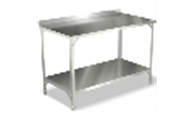 Пристенный открытый, с бортом, 1 сплошной нижней полкой, изготовлен из нержавеющей стали. Столешница и полка усилены рёбрами жёсткости. Ножки регулируются по высоте. Габаритные размеры (ДхШхВ) мм, 1200х600х850 – 1500х700х860Руководство по эксплуатации на русском языке, шт.: не менее 1.13ХлеборезкаХлеборезка, предназначена для нарезания хлеба продолговатой формы. Хлеборезка должна состоять из рамы, кожуха, механизма резания, привода, механизма подачи, разгрузочного и приемного устройства, регулятора толщины нарезаемых ломтиков, блокировочных и пусковых устройств. Блок управления должен располагаться на передней панели хлеборезки. Во время подачи продукта в зону резки хлеб должен удерживаться прижимными панелями и выталкиваться шипами.Под разгрузочным лотком и зоной резки должен располагаться ящик для крошек. Конструкция прибора исключает производственные травмы со стороны обслуживающего персонала и легко поддается санитарно-гигиенической обработке.Изделие оснащено выключателями, отключающими электрическое питание при: открытии крышки лотка загрузки хлеба, окончании нарезки хлеба, открытии крышки приемного лотка для хлеба.Нож должен быть серповидной формы.Материал изготовления: нержавеющая сталь.Производительность зависит от толщины нарезаемого куска:
5 мм – не менее 85 батонов/час
10 мм – не менее 160 батонов/час
15 мм – не менее 220 батонов/час
20 мм – не менее 300 батонов/час
25 мм – не менее 340 батонов/часВес, кг: не менее 40; не более 76Габаритные размеры:, мм:длина – 1050ширина – 586высота - 536; Напряжение питания, В: 380; +/- 10%Мощность, кВт: не более 0.37.14ОвощерезкаОвощерезка профессиональная, полностью выполняющая  требования для использования в сфере общественного питания и пищевых производств. Материал конструкции: нержавеющая сталь и алюминий. Комплектация: диски для нарезки ломтиками толщиной не менее 2 и 4 мм и не более 3 и 5 мм; терки: не менее 3, 4, 7 мм и не более 4,5,8 мм;Количество отверстий для загрузки крупных и мелких овощей – не менее 2;Производительность, кг в час: от 100 до 300 кг в час нарезанных овощей. Руководство по эксплуатации на русском языке, шт.: не менее 1.